Информация о работе конфликтной комиссии 
Тверской области при проведении ГИА в 2019 г.
 ГЕОГРАФИЯ, ИНФОРМАТИКА И ИКТ, ОБЩЕСТВОЗНАНИЕ, ХИМИЯ (дата проведения экзамена 4.06.2019 г.)Прием апелляционных заявлений по результатам ГИА (9 класс) по предметам (ГЕОГРАФИЯ, ИНФОРМАТИКА И ИКТ, ОБЩЕСТВОЗНАНИЕ, ХИМИЯ) (дата проведения экзамена 4.06.2019 г.) будет проводиться 13 июня с 9.00 до 17.00 и 14 июня 2019 г. с 10.00 до 17.00 Апелляционные заявления принимаются только при личном присутствии от представителей образовательных учреждений или представителей муниципальных органов управления образованием. Не принимаются апелляционные заявления, высланные в сканированном виде по электронной почте.Заседания конфликтной комиссии по рассмотрению апелляционных заявлений по результатам ГИА (9 класс) по предметам: ГЕОГРАФИЯ, ИНФОРМАТИКА И ИКТ, ОБЩЕСТВОЗНАНИЕ, ХИМИЯ (дата проведения экзамена 4.06.2019 г.)  состоятся: 

17,  18 , 19, 20, июня по следующему расписанию: 

17 июня 

С 10.00 до 13.00 —разбор работ апеллянтов поданных для заочного рассмотрения
С 13.00 до 17.00 — апеллянты из районов Тверской области и г. Твери 

18 июня 

С 10.00 до 18.00 — апеллянты из районов Тверской области и г. Твери 

19 июня 

С 10.00 до 18.00 — апеллянты из районов Тверской области и г. Твери 

20 июня 

С 10.00 до 17.00 — апеллянты из районов Тверской области и г. Твери Всем обучающимся и их родителям (законным представителям), явившимся на заседание конфликтной комиссии, при себе необходимо обязательно иметь паспорт. Комиссия рассматривает работы только при наличии ОРИГИНАЛА заявления, с соблюдением установленной формы.Конфликтная комиссия: Председатель конфликтной комиссии: Иванова Екатерина Андреевна 
Заместитель председателя конфликтной комиссии: Щербакова Светлана Юрьевна
Секретарь конфликтной комиссии: Зайцева Виктория ОлеговнаЧлены конфликтной комиссии:	Кузахметов Дмитрий Олегович			             Озеров Павел Павлович				Рыбина София СергеевнаАдрес: ГБОУ ДПО ТОИУУ: г. Тверь, Волоколамский проспект, д. 7, каб.106 

Тел.: 8 (4822) 58-75-51 (добавочный 10) 

Электронный адрес: konflikt.kom.gia@yandex.ru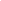 